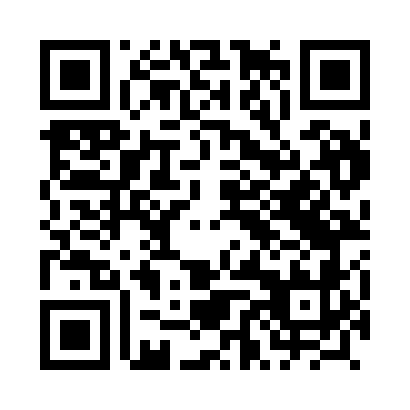 Prayer times for Chmielew, PolandMon 1 Apr 2024 - Tue 30 Apr 2024High Latitude Method: Angle Based RulePrayer Calculation Method: Muslim World LeagueAsar Calculation Method: HanafiPrayer times provided by https://www.salahtimes.comDateDayFajrSunriseDhuhrAsrMaghribIsha1Mon4:096:0912:385:057:099:012Tue4:066:0712:385:077:119:033Wed4:036:0412:385:087:129:064Thu4:006:0212:375:097:149:085Fri3:586:0012:375:107:169:106Sat3:555:5712:375:117:179:137Sun3:525:5512:375:137:199:158Mon3:495:5312:365:147:219:179Tue3:465:5112:365:157:229:2010Wed3:435:4912:365:167:249:2211Thu3:405:4612:365:177:269:2412Fri3:365:4412:355:187:279:2713Sat3:335:4212:355:207:299:2914Sun3:305:4012:355:217:319:3215Mon3:275:3812:355:227:339:3516Tue3:245:3512:345:237:349:3717Wed3:215:3312:345:247:369:4018Thu3:185:3112:345:257:389:4219Fri3:145:2912:345:267:399:4520Sat3:115:2712:335:287:419:4821Sun3:085:2512:335:297:439:5122Mon3:045:2312:335:307:449:5323Tue3:015:2112:335:317:469:5624Wed2:585:1912:335:327:489:5925Thu2:545:1712:335:337:4910:0226Fri2:515:1412:325:347:5110:0527Sat2:475:1312:325:357:5310:0828Sun2:445:1112:325:367:5410:1129Mon2:405:0912:325:377:5610:1430Tue2:365:0712:325:387:5810:17